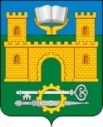 МУНИЦИПАЛЬНОЕ ОБРАЗОВАНИЕ«ГОРОД ХАСАВЮРТ»МУНИЦИПАЛЬНОЕ КАЗЕННОЕ ОБЩЕОБРАЗОВАТЕЛЬНОЕ УЧРЕЖДЕНИЕ«Средняя общеобразовательная школа №8»РД,368001 г. Хасавюрт, ул. Ботаюртовское шоссе,7а					 e-mail: soshv8@mail.ru	         							      «30»апрель 2020г.  тел.8(87231)5-16-89 								          Исх. №               ВЫПИСКА ИЗ ПРИКАЗА №145О режиме работы с 1 по 11 мая 2020 г.В соответствии с Указом Президента РФ от 28.04.2020г. №294 «О продлении действия мер по обеспечению санитарно - эпидемиологического  благополучия населения на территории РФ в связи с распространением новой короновирусной инфекции», но основании Письма МОиН РД №06-3929/03-18/20 от 30 апреля 2020г. «О продлении нерабочих дней», ст. 95 112 ТК РФ, постановлением Правительства РФ от 10.07.2019г. №875 «О переносе выходных дней в 2020г.»,ПРИКАЗЫВАЮ: Для работников школы определить с 06 мая по 08 мая нерабочими днями с сохранением за работниками заработной платы;Для работников праздничными, выходными днями считать-1,2,3,4,5 мая 2020г. - Праздник Весны и Труда, 9,10,11 мая 2020г. – празднование Дня Победы;Утвердить график дежурства в школе;Приостановить с 01.05.2020г. по 11.05.2020г. (включительно) обучение, проводимое с применением технологий электронного обучения и дистанционно - образовательных технологий (за исключением 6,7,8 мая 2020г.);Контроль над исполнением данного приказа оставляю за собой.Директор МКОУ 	СОШ№8				 А.А. Даваджиев    	